BAPHAHT 3Tepp  TOJ3łłn  кaкoñ  mз  nepeч  cлennaıx cтpaн sмeeт	a  õoльшyıo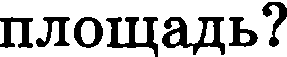 Ear	aHxq aOTøeT:Û)	HTŒÑ4)   Aвcтpaл  nC кaкoñ  mз rıepeч   cлeн   aıX CTJ3a  Pocc  n	мeeT мopcкyıo rpa	цy?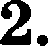 Швeцłtя	3)  K  тaйType n	4) CШAOTøeT:B кaкoм łtз пepeчłteлeнвьıx гopoдOB POCCłt epe,qнłte мecnчaaıe Teм- пepaTypьı янвapя нałtõoлee łtзкłte?Mypмa cкKaoa aBoлoгдaKpacнoяpcкOTøeT:MDC PoCcIIII eжeroднo roToBIIT  пporнoзы  eeñeмllчecкoñ  aкTIIBHOCTII  ø eellcмoonacньıx paño ax Pocc . Длn ж Teлeй кaкoro persona PoeCиl4 Taкиe nporнooы нeo6xOдIIMŁıI?Peenyблl4Kił TœвaKypeкan oõлaCTЬApxaнreльeкan  o6лaeтьPeeпy6лIIKB ĞOMII OTøeT:        B KBKOM Hз nepeчlleлeннaıx perIIoнOB paбoтaeT кpynныЙ  łłBTOMO-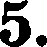 6	£•HŁıIĞ 3ł1BO,II,ŹToмcкan o6лaCTI>PecnyблllKa KapeлllnHl4жeropoдcкan O6nł1CTI>TBB}3OHOJIЬCKIIĞ K}3BĞ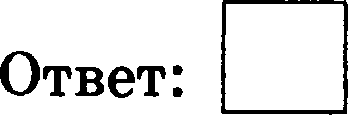 Компоненты природного комплекса тундры очень ранимы и долго восстанавливаютея в елучае их нарушения в результате хозяйст- венной деятельности. В каком из перечиеленных заповедников воз- можно изучение природного комплекса природной зоны тундры?Черные ЗемлиТаймырскийПриокеко-ТерраеныйТебердинскийОтает:В каком из перечиеленных регионов Росеии средняя плотноеть населения наименьшая?Пермский крайКрасноярский крайТульская областьНовоеибирская областьОтает:Зарання 8, 9 выполняюгся с нспользованнем прнверенной ннже габлнцы.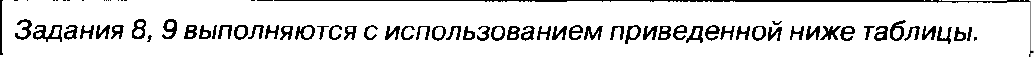 Измевевие числеввости васелевия веноторых регионов России в 2014 г.Используя данные таблицы, определите, а каком регионе а 2014 г. наблюдалоеь наименьшее количество убьівтих на постоянное жи- тельстао.Иркутекая областьРеспублика  КомиРеспублика Caxa (Якутия)Хабаровский крайИспользуя данные таблицы, определите значение показателя ec- тественного прироста Іlаселения Республики Коми в 2014 г. Ответ запишите в виде числа.Ответ:   	-4..2 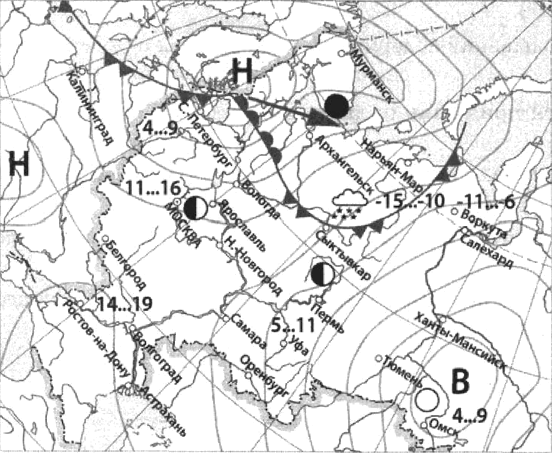 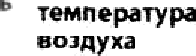  	  атмосфориый фронт холодный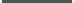 область высокого атмосферного давления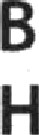 О	ясне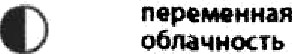 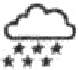 Какой из перечисленных  городов, показанных на карте, находит-сявзонедейс твпяциклона?МурманскОмск Ответ: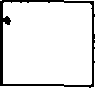 ТюменьУфаКарта погоды составлена на 1 мая. В каком  ио показанных  на кар- те городов на следующий день наиболее вероятно существенное похолодание?ВолгоградОмскСанкт-ПетербургУфа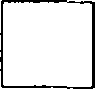 Ответ:Какая  из  перечиеленных  отраелей  промытленноети  является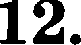 круппым источником выброеов в атмосферу raaa метана?нефтегааоваяцеллюлооно-бумажііаяхимичеекаячерная металлургияОтвет: 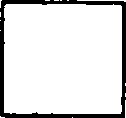 В каком из высказываний содержится информация о бассейне pe- ки Нил?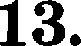 Нил образуется  при елиянии двух рек: fieлoro и Fолубого Ни-Суммарная	длина	судоходных	участков  Нила	составляет S,2 тыс. км.Нил собирает  воды с территории  общей  площадью  более  3 млн км'.Сегодня установлена точная суммарвая длива Нила и всех его вритоков — 6852 км.Ответ:Определите, какой облаетноіі центр России имеет географичеекие координаты 54° 43’ е. in. 20° 30’ в. д.Ответ:    	Зддалие  /5 выполнRегсR  с нспользованнемпрнверенного  ннже гексга.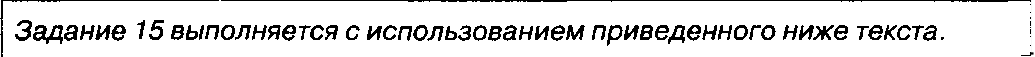 В последние году во многих тропичееких странах учаетилиеь ка- таетрофичеекие наводнения. Ученые считают причиной отого гло- бальные  климатические   изменения  на  нашеїі  гіланете.   В  то жеВЈЗ£ІМЯ    іЗКОЈІОРИ       KI1ПЬIB£tЮT,    ЭТO   іЗТО   ТІ1КШ£І   Н&НЈЗЯМ    Ю   СВЯЗІІНО Суничтожением   в  этих  страііах   лесов,  которые  аырубаютея радицевной дреаесины  тропических  пород деревьев.Объясните,   как  и  почему  вырубка  лееов  может  быть  связана  еуеилением наводнений и увеличением чаетоты их повторяемоети.Определите долю городского населения в % от общей числеииости населения Республики Коми, если известно, что числеявость ее населения на 1 января 2015 г. составляла 864,5 тыс. человек, из которых горожане составляют 671,5 тыс. человек. Полученный результат  округлите  до целого числа.Ответ:	O/ O  .Расположите перечисленные ниже города в порядке увеличевия в них численности населения.ПсковЕкатеринбургВладивостокЗапишите в таблицу получившуюся последовательность qифр. Ответ:   	асштвб	1: 10 000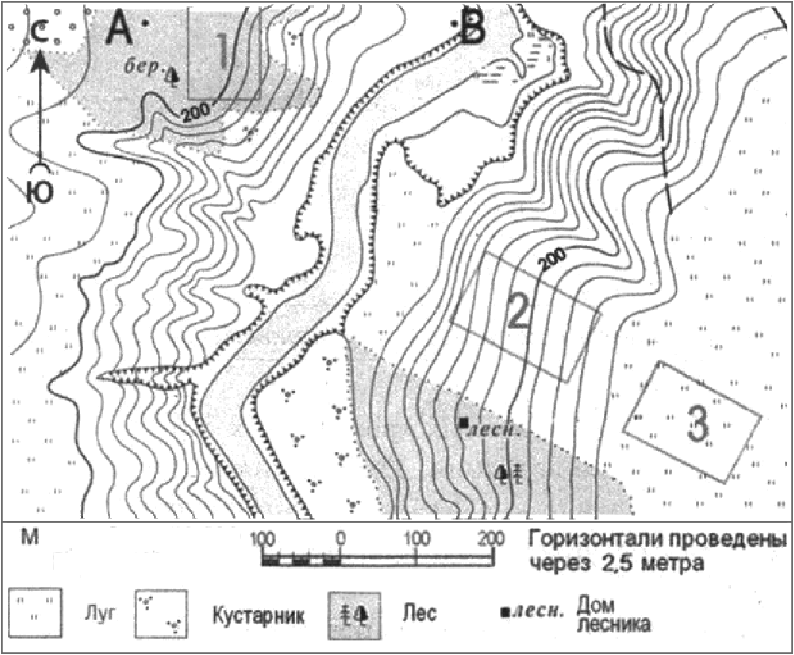 В 1 см 100 uОпдеделите по карте расстояяяе на местиоети по прямой от тоини А до точки В. Иомеревие проводите между цевтрани  условяых  зяа-2Tков. Полученпый результат округлите до десятков метров. Ответ заоитите цифрами.Ответ:    	Определите по карте, в каком направлении от точки В находится дом лесвика.Ответ:    	Школьники выбирают место для создания футбольного поля. Оцените, какой из участков, обозначенных на карте цифрами 1, 2 и 3, больше всего подходит для этого. Для обоснования своего от- вета приведите два довода.На рисунках представлены варианты профиля рельефа местности, построеяные на основе карты по лииии A—B разными учащими- ся. Какой из профилей построен верно?710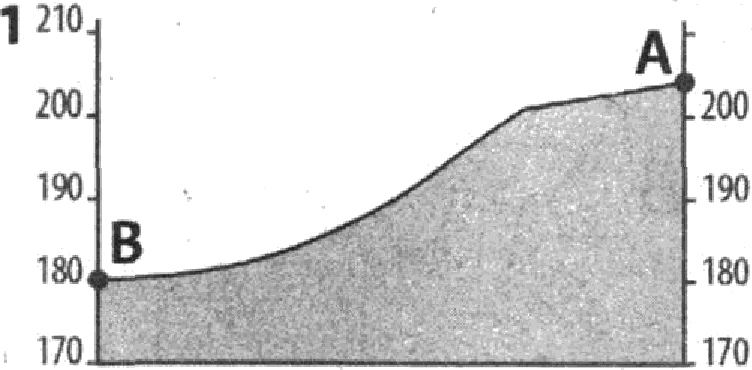 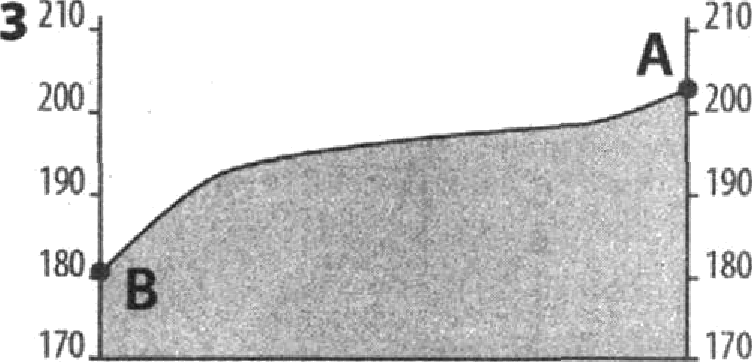 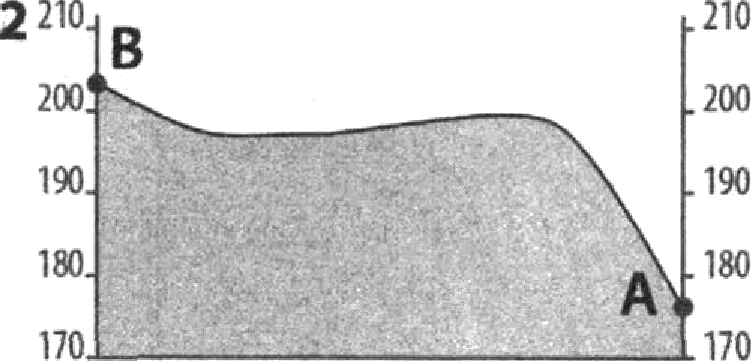 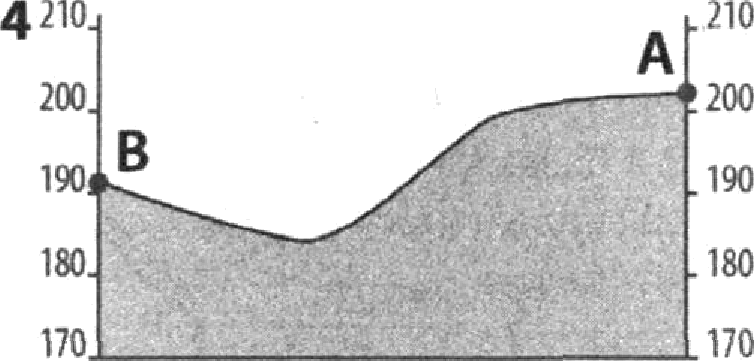 Зарання 22, 23 выполняюгся с нспользованнем прнвеленного ннже гексга.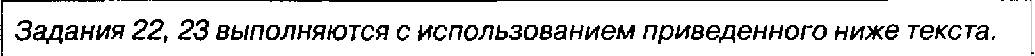 В Санкт-Петербурге и Ленинградекой области работают несколько крупных автосборочных проиоводетв иностранных компаний.  При их раамещении эти территории были выбраиы неслучайио. 8десь много квалифидированных рабочих рук, ОСПОвные потре- бители ородукции расположенъі в европейской части России.28Карты какого географичеекого региона России необходимо въі- брать, чтобы изучить географичеекие особенности Ленинградской области?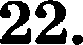 Дальнего ВостокаСеаеро-Вапада европейекой  части РоееииЗападной СибириВосточной СибириСкажите особенноеть окономико-географического положения Caнкт-Петербурга и Јlенинградекой области, кроме той, о которой гоаоритея в текете, епоеобетвующую развитию в региове аатосбо-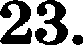 ЈЗОЧНЫХ  ІІЈЗОИЗВОДСТВ  ИНОСТЈЗ£tННЫХ  КОМІІ&НИЙ •Во время окскурсии учащиеся сделали ехематичеекую аариеовкузалегания горных пород на обрыае у берега реки.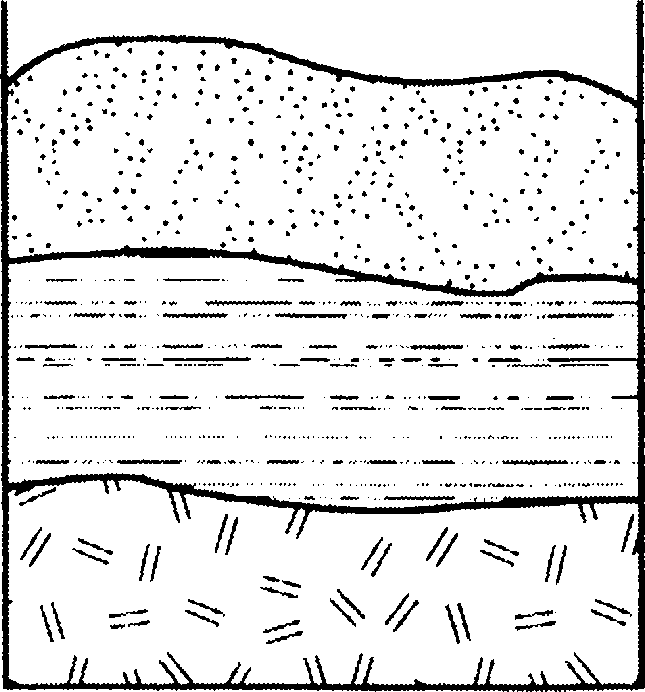 песок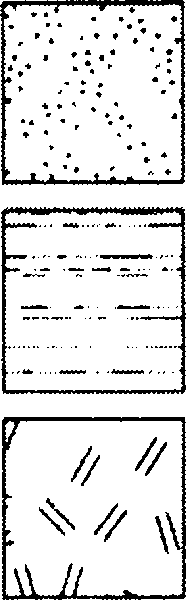 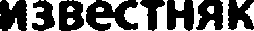 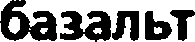 Раеположите показанные на риеунке елои горных пород в порядке увеличения их аозраета (от самого молодого до самого древнего). Напишите в таблицу получиаіиуюся последовательность цифр.базальтизвecтнякпесокОтвет: 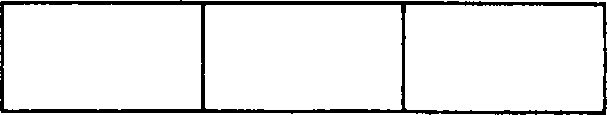 Туристические фирмы различных регионов Роесии разработали слоганы (рекламные лозунги) для привлечения туристов в свои регионы. Уетановите еоотаетстаие между слоганом и регионом. На- пишите в таблицу цифры, еоотаететвующие выбранным отаетам.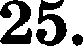 СЛОРАН	РЕРИОНА) Полюбуйтесь	чарутщими	1)  Калиішнградская область аеполохами северного сиянияl	2)   Иркутекая областьСЛОРАН	РЕРИОНБ) Проведите несколько дней в 3) Республика fiурятия уединенном домике на песча- 4) Мурманская область ной косе в Балтийском море!Напишите в таблицу выбранные цифры под соответствующими буквами.Ответ:Расположите региовы России в той последовательности, в которой их жители встречают Новый год. Напишите в таблицу получив- шуюся последовательность цифр.Чувашская РеспубликаПриморский крайПермский крайОтвет: 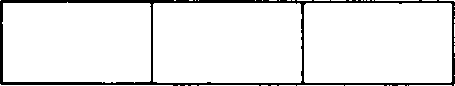 Проанализируйте климатограмму и определите, какой буквой на карте обозначен пункт, характеристики климата которого отра- жены  в климатограмме.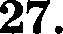 осадки, мм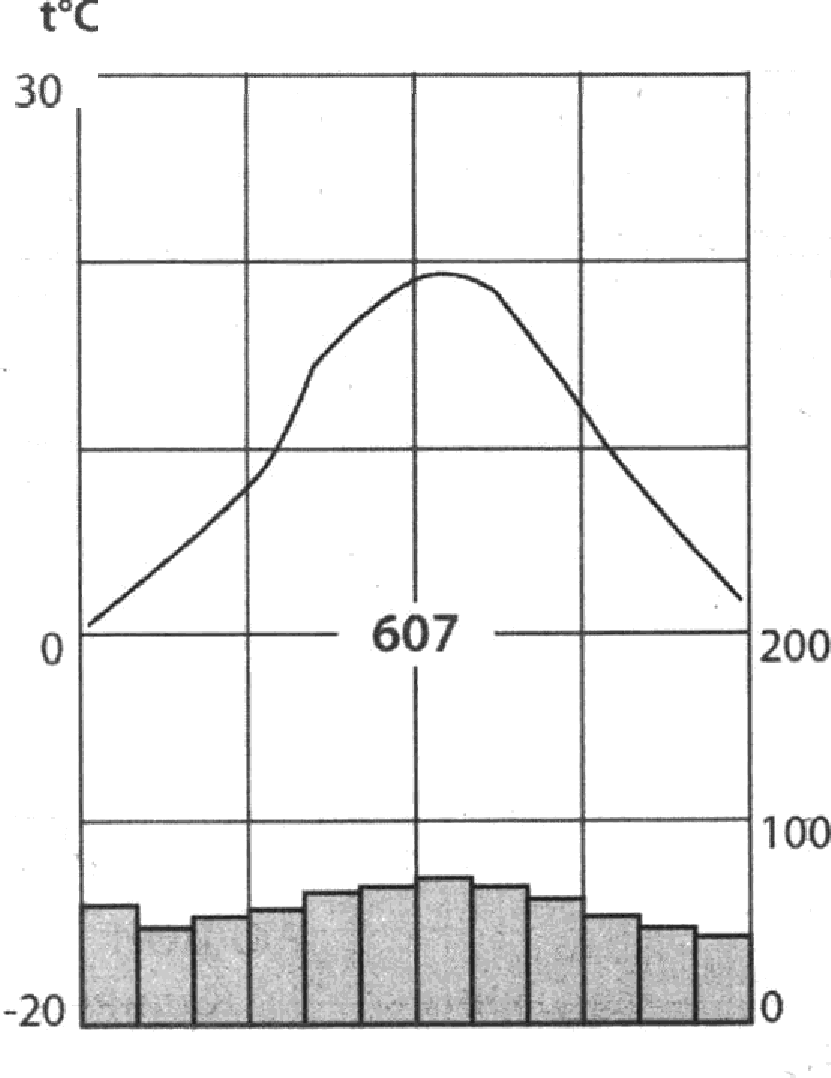 Ѕ002010-1 0400300я  ф  м  а   м   и   и  а   с  о   н д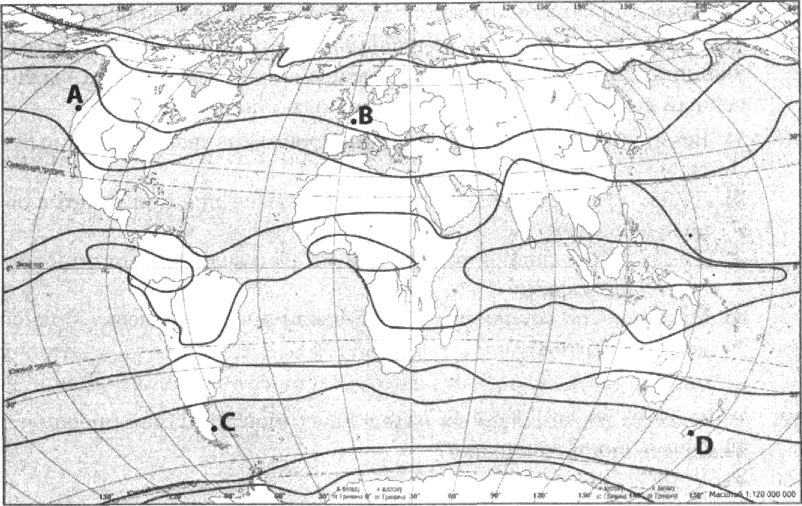 АВ4) DЗараннR 28, 29 выполняюгся  с нспользованпем прнвеоенного  ннже eкcza.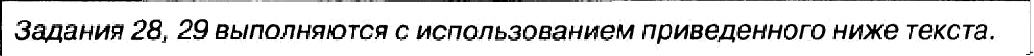 Школьники из нескольких населенных пуннтов России обменя- лись результатами наблюдений, проведенных ими на географиче- ских площадках 23 сентября в полдень по солнечному времени каждого из городов (во всех городах действует московское время). Они определили высоту Солнца над горизонтом и зафинсировали температуру  воздуха.  Результаты  их  наблюдений  приведены  втаблиgе.28.29.ЗО.Учащиеся проанализировали собранные данные с целью выявле- яия зависимостей между полученными характеристиками. У всех учащихся выводы получились разные. Кто из учащихся сделал верный вывод на основе представленных данных?Витя: «Температура воздуха понижается с увеличением высо- ты местности» .Даша: «Температура воздуха повышается при движении с за- пада на восток .Дима: «Нри движении с севера на юг увеличивается продол- жительность дня» .Миша: «При движении на юг увеличивается высота  Солнцанад  горизонтом •› .В каком  из  гіеречисленных населенных  гіунктов 1  мая гіродолжи-тельность дня наиболыиая?АБвРОгіределите страну по ее краткому огіисанию.Эта страна расположена в Европе. Ее территория имеет выход к одному из морей Атлантического океана. Важной особенностью ее географического положения является наличие границ с Россией и fiелоруссией.  Столица страны  является городом-миллионером.Ответ:   	РегионЧисло родивіиихся, чел.Число умерших, чел.Миграционная yбыль населения за год, чел.Иркутскаяобласть'	3685633 1277164Республика Коми12 29110 6219303РеспубликаСаха(Якутия)17 01082096708Хабаровскийкрай18 77917 8512535Іlунхт наблю- денилГеографическиеEOO ДИН8ТЫВысота над уровнемморя, мВысота Солнца над гори-оонтомТемпера- тура воздуха,°СВремя на- блюдения (московское)А46  с.ш.44‘в.д.744°2013ч.56мин. 	Б 53“c. ш. 42‘в.д.15037°1613ч. 48мин.В56 с. ш. 44 в.д.12134°   913ч. 5бмин.Г59"с.ш. 31“в.д.1431°1313ч. 4мин.